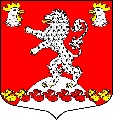 СОВЕТ ДЕПУТАТОВМУНИЦИПАЛЬНОГО ОБРАЗОВАНИЯРУССКО-ВЫСОЦКОЕ СЕЛЬСКОЕ ПОСЕЛЕНИЕМУНИЦИПАЛЬНОГО ОБРАЗОВАНИЯЛОМОНОСОВСКИЙ МУНИЦИПАЛЬНЫЙ РАЙОНЛЕНИНГРАДСКОЙ ОБЛАСТИчетвертого созываР Е Ш Е Н И Еот 31.08.2023 года                                                                                                                             № 25 	В соответствии с Конституцией Российской Федерацией, федеральным законодательством, законодательством Ленинградской области и на основании части 3 статьи 44 Федерального закона от 6 октября 2003 года № 131-ФЗ «Об общих принципах организации местного самоуправления в Российской Федерации», совет депутатов МО Русско-Высоцкое сельское поселениеРЕШИЛ:1. Принять Устав муниципального образования Русско-Высоцкого сельского поселения Ломоносовского муниципального района Ленинградской области (далее - Устав муниципального образования), согласно приложению к настоящему решению. 2. Направить Устав муниципального образования в Главное управление Министерства юстиции Российской Федерации по Санкт-Петербургу и Ленинградской области для государственной регистрации.3. Устав муниципального образования подлежит официальному опубликованию в официальном периодическом печатном издании - газета «Ломоносовский районный вестник» после государственной регистрации.4. Устав муниципального образования вступает в силу с момента официального опубликования.5. Настоящее решение вступает в силу с момента принятия.Глава муниципального образования,исполняющий полномочияпредседателя совета депутатов                                                                                           Л.И. ВолковаО принятии Устава Русско-Высоцкого сельского поселения Ломоносовского муниципального района Ленинградской области